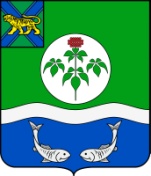 ДУМАОЛЬГИНСКОГО МУНИЦИПАЛЬНОГО РАЙОНАПРИМОРСКОГО КРАЯРЕШЕНИЕ26 февраля 2021 года                   пгт Ольга                                               № 275О принятии полномочий по осуществлению внутреннего муниципального финансового контроля в отношении поселений, входящих в состав Ольгинского муниципального районаРуководствуясь частью 4 статьи 15 Федерального закона Российской Федерации от 06.10.2003 года № 131-ФЗ «Об общих принципах организации местного самоуправления в Российской Федерации», статьей 269.2 Бюджетного Кодекса Российской Федерации, Уставом Ольгинского муниципального района, на основании решений муниципального комитета Молдавановского сельского поселения от 25.01.2021 № 1, муниципального комитета Моряк-Рыболовского сельского поселения от 25.01.2021 № 13, муниципального комитета Тимофеевского сельского поселения от 25.12.2020 № 17, муниципального комитета Милоградовского сельского поселения от 28.01.2021 № 12  Дума Ольгинского муниципального района  РЕШИЛА:1.  Принять полномочия по осуществлению внутреннего муниципального финансового контроля в отношении поселений, входящих в состав Ольгинского муниципального района сроком на один год.2. Рекомендовать администрации Ольгинского муниципального района заключить с администрациями  Молдавановского, Моряк-Рыболовского, Тимофеевского и Милоградовского сельских поселений Ольгинского района Приморского края соответствующие соглашения о передаче полномочий по осуществлению внутреннего муниципального финансового контроля.3. Настоящее решение подлежит официальному опубликованию (обнародованию) в информационно-политической газете «Заветы Ленина» и размещению на официальном сайте Ольгинского муниципального района в информационно-телекоммуникационной сети «Интернет». 4. Настоящее решение вступает в силу со дня официального опубликования и распространяет свое действие на правоотношения, возникшие с 1 января 2021 года.И.о.главы Ольгинского муниципального района	                 А.А.Пономарева 